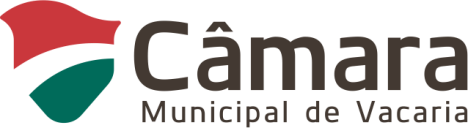 QUADRO DEMONSTRATIVO DO VALOR DAS DIÁRIAS DE VIAGEM - 2024Servidores e VereadoresResolução n° 024/2021O Valor das Diárias esta definido em quantidade de VRMs - Valor de Referência MunicipalPara o exercício de 2024, o valor da VRM é de R$ 4,4296A Diária Integral será concedida quando do afastamento da sede do município, por um período de 24 (vinte e quatro) horas, ou quando o deslocamento exigir pernoite.A Diária pela metade será concedida quando o deslocamento não exigir pernoite fora da sede do município, mas exigir pelo menos duas refeições (Café, Almoço ou Janta).Quando o deslocamento exigir apenas uma refeição fora da sede do município, não será concedida Diária, e a refeição será indenizada mediante comprovação, não se admitindo valor que supere meia Diária.Valores válidos a partir de 01 de Janeiro de 2024.Servidores Públicos MunicipaisServidores Públicos MunicipaisServidores Públicos MunicipaisServidores Públicos MunicipaisServidores Públicos MunicipaisLocal deValor em VRMs Valor em VRMs Valor em R$Valor em R$Local deDiáriaDiária P/DiáriaDiária P/DestinoIntegralMetadeIntegralMetadeInterior do Estado do RS8040354,37177,18Capital do Estado ( Porto Alegre )9648425,24212,62Fora do Estado ( Exceto Capital Federal)11256496,12248,06Capital Federal ( Brasília )200100885,92442,96Agentes Políticos Municipais - VereadoresAgentes Políticos Municipais - VereadoresAgentes Políticos Municipais - VereadoresAgentes Políticos Municipais - VereadoresAgentes Políticos Municipais - VereadoresLocal deValor em VRMs Valor em VRMs Valor em R$Valor em R$Local deDiáriaDiária P/DiáriaDiária P/DestinoIntegralMetadeIntegralMetadeInterior do Estado do RS11055487,26243,63Capital do Estado ( Porto Alegre )12060531,55265,78Fora do Estado ( Exceto Capital Federal)14070620,14310,07Capital Federal ( Brasília )2601301.151,70575,85Exterior4602302.037,621.018,81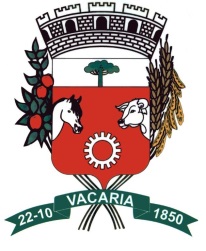 Rua Julio de Castilhos, 1.302, Centro95200-000, Vacaria-RS(54)3232.1003 - 0800.510.1003camara@camaravacaria.rs.gov.brwww.camaravacaria.rs.gov.br